								Stęszew, dnia 22.07.2024 rokIN 271.3.3.2024			Dotyczy: Remont boiska do gry w hokeja na trawie w Stęszewie.Pytania i odpowiedzi do postępowania  Pytanie 1.W zakresie sytuacji finansowej lub ekonomicznej Zamawiający wymaga: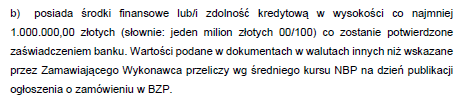 Sytuacja finansowo-ekonomiczna jest czynnikiem zmiennym, a roboty budowlane charakteryzują się sezonowością, co wiążę się z okresem większych wpływów lub większego zaangażowania finansowego i nie przekłada się jednoznacznie na zdolność wykonawcy do realizacji zadania. W związku z powyższym w celu zwiększenia konkurencyjności postępowania wnosimy o zmianę wymogu z 1 000 000,00 zł na 750 000,00 zł. Pozwoli to na spłynięcie większej ilości ofert do Zamawiającego, jednocześnie nie narażając na udział w postępowaniu wykonawców, którzy nie posiadają odpowiedniego doświadczenia.Odpowiedź 1Zamawiający nie wyraża zgody na zmianę zapisu.Pytanie 2.Proszę o podanie informacji niezbędnych do obliczenia kosztu demontażu, wywozu i w szczególności utylizacji nawierzchni z trawy sztuczne, która liczona jest od ciężaru:- czy pod trawą sztuczną jest podkład elastyczny? Jeśli jest to proszę podać jego specyfikację (materiał, grubość, ciężar na 1 m2)- długość włókien trawy sztucznej (jako nowej) ponad podkład w mm?- rodzaj i ilość wypełnienia tj. piasek ile kg na 1 m2, granulat ile kg na 1 m2?Odpowiedź 2Zamawiający nie posiada wskazanych informacji. Dozwolona jest wizja lokalna umożliwiająca szacunkowe określenie przedmiotowych ilości.Pytanie 3.W związku ze szczytowym okresem zamówień dotyczącym trawy sztucznej i terminem realizacji ustalonym przez Zamawiającego na 2 miesiące – wnosimy o zmianę terminu na 3 miesiące. W chwili obecnej przez brak stałej dostępności nawierzchni z trawy sztucznej oraz około 2-miesięczny czas oczekiwania na dostawę - wyznaczony termin jest obiektywnie zbyt krótki i wnosimy o jego przedłużenie.Odpowiedź 3Zamawiający nie wyraża zgody na zmianę zapisu.Pytanie 4.Jaką kwotę zamierza przeznaczyć na przedmiotowe zadanie?Informacja ta jest niezbędna dla ograniczenia zaangażowania wykonawcy, którego oferta przekroczy budżet Zamawiającego. Przygotowanie oferty generuje stosunkowo dużo czasu i koszty wykonawcy. Jeśli wykonawca zna budżet zamawiającego to może zdecydować czy jest zainteresowany postępowaniem. Brak informacji o budżecie może powodować niepotrzebną stratę wykonawcy.Odpowiedź 4Zamawiający zgodnie z PZP udostępni kwotę przeznaczoną na zrealizowanie zadania dopiero po terminie składania ofert jednak przed terminem ich otwarcia.Pytanie 5.Umowa podaje: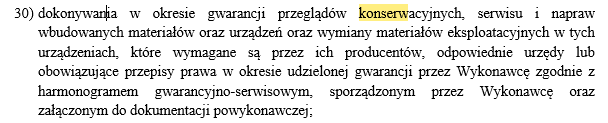   Chodzi o niefortunny zapis „przeglądów konserwacyjnych, serwisu i napraw wbudowanych materiałów oraz urządzeń”.W skład zamówienia wchodzą różne elementy m.in. nawierzchnia syntetyczna, która wymaga bieżących i okresowych czynności konserwacyjnych (czesanie, czyszczenie, uzupełnianie wypełnienia) w celu utrzymania właściwości użytkowych i warunków gwarancji. Konserwacja obiektu to czynności polegające na utrzymaniu go w czystości.W związku z powyższym wnosimy o usunięcie zapisu umowy „konserwacji w czasie okresu gwarancji”.Zapisy umowy wymagają korekty i doprecyzowania. W związku z powyższym wnosimy o wykreślenie z ww. cytowanego zapisu umowy zapisu „konserwacji” a w przypadku braku zgody proszę o:- potwierdzenie, że konserwacja trawy sztucznej oraz innych elementów zamówienia nie obejmuje czynności utrzymywania w czystości, czesania, czyszczenia, uzupełniania wypełnienia - przedstawienie pełnego katalogu konserwacji zawierającego szczegółowy zakres przedmiotowy (jakie elementy przedmiotu zamówienia) i czynnościowy (zakres konserwacji – wykaz czynności konserwacyjnych).- przedstawienie pełnego katalogu serwisowania zawierającego szczegółowy zakres przedmiotowy (jakie elementy przedmiotu zamówienia) i czynnościowy (zakres serwisu – wykaz czynności serwisowe).- wyjaśnienie co należy rozumieć przez „materiały oraz urządzenia”.Odpowiedź 5Zamawiający w zacytowanym fragmencie opisuje czynność przeglądu konserwacyjnego polegającego na cyklicznym sprawdzaniu czy konserwacja jest przeprowadzana prawidłowo oraz wydania ewentualnych zaleceń. Przez materiały i urządzenia należy rozumieć wszystkie elementy wbudowane w trakcie trwania inwestycji.Pytanie 6.W związku z zapisem umowy proszę o odpowiedź na tym etapie czy Zamawiający dopuści możliwość zawarcia umowy przelewu wierzytelności z podwykonawcą lub dostawcą w celu zapłaty jego wynagrodzenia bezpośrednio przez Zamawiającego. Odpowiedź 6Zamawiający nie dopuszcza takiej możliwości.Pytanie 7.W związku z zapisem umowy proszę o odpowiedź na tym etapie czy Zamawiający dopuści możliwość zawarcia umowy przelewu wierzytelności z bankiem kredytującym finasowanie realizacji przedmiotowego zadania.Odpowiedź 7Zamawiający nie dopuszcza takiej możliwości.Pytanie 8.Proszę o potwierdzenie, że Zamawiający udostępnił całą dokumentację projektową, techniczną niezbędną do wykonania przedmiotu zamówienia oraz że dokumentacja ta jest kompletna i odzwierciedla stan faktyczny w zakresie warunków realizacji zamówienia, zaś brak jakichkolwiek dokumentów istotnych dla oceny warunków realizacji inwestycji nie obciąża Wykonawcy.Odpowiedź 8Zamawiający potwierdza.Pytanie 9.Proszę o potwierdzenie, że Zamawiający dysponuje wszelkimi wymaganymi prawem decyzjami administracyjnymi oraz uzgodnieniami niezbędnymi w celu wykonania zamówienia, które zachowują ważność na okres zgodny z wymaganym terminem realizacji, a skutki ewentualnych braków w tym zakresie nie obciążają Wykonawcy.Odpowiedź 9Zamawiający potwierdza. Pytanie 10.Proszę o potwierdzenie, że zakres zamówienia jest zgodny z przedmiarem robót z ewentualnymi zmianami po modyfikacjach, odpowiedziach.Odpowiedź 10Zamawiający potwierdza. Pytanie 11.Czy w ramach strefy zamawianych robót występują jakiekolwiek sieci lub inne kolizje?Jeśli występują to wnosimy o udostępnienie stosownej inwentaryzacji z opisem i mapą.Odpowiedź 11Zamawiający nie posiada wskazanych informacji. Dozwolona jest wizja lokalna umożliwiająca określenie stanu istniejącego.Pytanie 12.Czy występują ograniczenia w dojeździe do placu budowy dla sprzętu budowalnego i samochodów ciężarowych niezbędnych do wykonania robót?Odpowiedź 12Zamawiający informuje, iż mogą wystąpić niedogodności w przypadku konieczności dojazdu ciężkiego sprzętu budowlanego oraz dużych samochodów ciężarowych. Zamawiający deklaruje pełną współpracę w znalezieniu najmniej inwazyjnego rozwiązania przedmiotowej sytuacji.Pytanie 13.Proszę o potwierdzenie, że uzyskanie wszelkich decyzji administracyjnych jest po stronie Zamawiającego.Odpowiedź 13Zamawiający potwierdza.Pytanie 14.Jako firma, która w Polsce wykonywała boiska hokejowe również takie, które zostały certyfikowaneprzez FIH (Międzynarodowa Federacja Hokeja na Trawie) stwierdzamy, że wymagania określoneprzez Zamawiającego są w części przestarzałe, ale przede wszystkim ukierunkowane na jednegoproducenta. Tak postawione wymagania spełnia jeden produkt jednego producenta. W związku zpowyższym wnosimy o dopuszczenie nawierzchni producenta Polytan, który jest globalnympartnerem FIH i na jego nawierzchniach rozgrywane są wszystkie mecze na igrzyskach olimpijskich(m.in. Londyn 2012, Rio de Janeiro 2016, Tokio 2020/21 oraz na nadchodzącej Paryż 2024)Odpowiedź 14Z punktu widzenia projektanta przedstawione parametry wykonawcy dla trawy producenta Polytan spełni oczekiwania dobrej jakości trawy. Różnice w parametrach określonych w zapytaniu a proponowanej nawierzchni są niewielkie i nie wpłyną negatywnie na użytkowanie obiektu – Zamawiający dopuszcza możliwość zastosowania proponowanego produktu.Pytanie 15.Informujemy, że Międzynarodowa Federacja Hokeja na Trawie (FIH) zrezygnowała z używaniakategorii National 1 dla sztucznej trawy już w 2017 roku. Zmiana ta była częścią szerszej aktualizacjistandardów nawierzchni i boisk FIH. Wnosimy zatem o wymaganie obowiązującego obecniecertyfikatu FIH National.Odpowiedź 15Zgodnie z opinią PZHT akceptuje się każdy rodzaj nawierzchni boiska hokejowego, który posiada certyfikat FIH. Nawierzchnia ma spełniać warunki do gry w hokeja oraz jednocześnie umożliwiać grę w piłkę nożną.Pytanie 16.Zamawiający wymaga cyt.: „Karta techniczna oferowanej nawierzchni (trawy syntetycznej i podkładu)potwierdzona przez jej producenta.” - wnosimy również o wymaganie atestu PZH dla oferowanejnawierzchni (trawy syntetycznej i podkładu).Odpowiedź 16Zmawiający wymaga przedstawienia atestu PZH dla nawierzchni.Pytanie 17.        Jako producent traw syntetycznych o statusie preferowanego przez Międzynarodową Federację Hokeja , prosimy , aby nie ograniczać postepowania przetargowego do jednego produktu produkowanego przez jednego producenta. Zamawiający mimo użycia określeń parametrów technicznych nawierzchni jako minimalnie, zapisał je w taki sposób, że spełnia je tylko jeden producent.Takie postępowanie nie jest zgodne z prawem zamówień publicznych, dlatego uprzejmie prosimy o dopuszczenie rozwiązania równoważnego, które zaspokoi wszystkie wymagania sportowe  jak i wytrzymałościowe zamawiającego.          Prosimy o dopuszczenie trawy syntetycznej posiadającej certyfikat FIH dla poziomu National 1 o parametrach minimalnych jak niżej:1. trawa montowana na podkładzie elastycznym wykonywanym metodą in situ -  grubość min 25mm - redukcja siły min 58%- odkształcenie pionowe dla systemu max 7.9- wytrzymałość na rozdzieranie min 0,15 MPa (wymóg według FIH min 0,08 MPa)2. trawa syntetyczna- kolor trawy syntetycznej : zielony, niebieski- skład włókna 100% polietylen- rodzaj włókna monofilowe (100%) , kręcone tzw. teksturyzowane- wysokość włókna min 15mm max 18mm- grubość włókna min 150 mikronów- ilość pęczków min  47.100/m2- ilość włókien min 753.900/m2- ciężar włókna (dtex) min 7700- ciężar włókna na m2 min 1800 g/m2- ciężar całkowity nawierzchni na m2 min 3000g/m2- wytrzymałość na wyrywanie pęczków trawy po starzeniu min 32N- wytrzymałość na rozciąganie łączenia między brytami : klejonego po starzeniu wodą min 1225 N/100mm- wytrzymałośc łączenia klejonego przed starzeniem 72N- przepuszczalność wody podkładu elastycznego wykonywanego metodą in-situ min 3000mm/h- przepuszczalność wody przez cały system min 1940mm/hOdpowiedź 17Przedstawione parametry odbiegają od wskazanych w ogłoszeniu parametrów, lecz w opinii projektanta spełnią oczekiwania dla wymogów użytkowania – Zamawiający dopuszcza zastosowanie przedstawionego produktu.Pytanie 18.Zamawiający w Projekcie określa jakie dokumenty musi posiadać nawierzchnia na potwierdzenie wymaganych przez Zamawiającego parametrów technicznych:• Certyfikaty FIH dla poziomu National 1• Badania na zgodność z norma PN-EN 14877, lub aprobata techniczna ITB, lub rekomendacjatechniczna ITB lub wynik badań specjalistycznego laboratorium badającego nawierzchnie sportowe np. Labosport, Sporlabs, Ercat, KIWA) potwierdzające spełnienie wszystkich wymaganych minimalnych parametrów technicznych sztucznej trawy i podkładu EL dla poziomu National 1.• Karta techniczna oferowanej nawierzchni (trawy syntetycznej i podkładu) potwierdzona przez jej producenta.• Atest PZH dla ofiarowanej nawierzchni.• Autoryzacja producenta nawierzchni, wystawiona dla wykonawcy na realizowaną inwestycję wraz z potwierdzeniem gwarancji udzielonej przez producenta na tą nawierzchnię.Czy Zamawiający wymaga aby powyższe dokumenty zostały dołączone do oferty? Złożone wraz z ofertą dokumenty, umożliwią Państwu weryfikację produktu już na etapie złożenia oferty. Nadmieniam, że brak żądania ww. dokumentów wraz z ofertą może spowodować wykonanie zamówienia publicznego niezgodnie z zapisami opisu przedmiotu zamówienia, w tym montaż nawierzchni przestarzałej, co niesie za sobą bardzo niekorzystne konsekwencja dla osób decyzyjnych.Odpowiedź 18Zmawiający wymagać będzie przedmiotowych dokumentów na etapie realizacji umowy. Wykonawca na etapie postepowania oświadcza, iż zastosowane przez niego produkty będą zgodne z dokumentacją projektową oraz dokumentacją postępowania – zastosowanie materiałów niezgodnych z w/w będzie skutkowało brakiem akceptacji Zamawiającego oraz Inspektora Nadzoru Inwestorskiego na etapie przedstawiania przez Zamawiającego wniosków materiałowych, a w ostateczności przerwaniem robót oraz brakiem odbioru robót przez Zamawiającego.Pytanie 19.Zamawiający wymaga dostarczenia próbki oferowanego systemy nawierzchni syntetycznej, prosimy o określenie wielkości próbki oraz informację na jakim etapie postepowania Wykonawca ma ją dostarczyć.Odpowiedź 19Zmawiający poprosi o dostarczenie próbki oferowanego systemu na etapie realizacji umowy wraz z dostarczeniem wniosków materiałowych do akceptacji. Wielkość próbki zostanie określona przez Inspektora Nadzoru Inwestorskiego na etapie realizacji.Pytanie 20.W PFU Zamawiający dosyć szczegółowo określił minimalne parametry techniczne trawy syntetycznej, które spełnia tylko kilku producentów. Czy Zamawiający dopuści nawierzchnię, której parametry techniczne (JiangSan 18) nieznacznie odbiegają od wymaganych, a w niektórych parametrach nawet je przewyższają, a są stosowane na boiskach do hokeja na trawie na całym świecie?Odpowiedź 20Przedstawione parametry w karcie technicznej nie są jasne i porównywalne do parametrów wymaganych w dokumentacji projektowej tj. -wytrzymałość na wyrywanie pęczków trawy po starzeniu wodą,-wytrzymałość na rozciąganie łączenia między brytami,-przepuszczalność wody podkładu elastycznego-przepuszczalność wody przez cały system.Parametry z karty technicznej producenta JiangSan w odniesieniu do powyższych to wytrzymałość włókna , wytrzymałość łączenia oraz przepuszczalność, które nie dają Zamawiającemu pełnej wymaganej wiedzy.Ponadto mogą pojawić się problemy w przypadku konieczności skorzystania z autoryzowanego serwisu producenta ponieważ proponowany producent nie posiada serwisu swoich produktów na terenie Polski.Zamawiający nie dopuszcza zastosowania przedstawionego produktu.Pytanie 21.W dokumentacji projektowej Zamawiający żąda żeby nawierzchnia ztrawy syntetycznej posiadała następujące dokumenty:-Certyfikaty FIH dla poziomu National 1- Badania na zgodność z norma PN-EN 14877, lub aprobata technicznaITB, lub rekomendacja techniczna ITB lub wynik badań specjalistycznegolaboratorium badającego nawierzchnie sportowe np. Labosport, Sporlabs,Ercat, KIWA) potwierdzające spełnienie wszystkich wymaganychminimalnych parametrów technicznych sztucznej trawy i podkładu EL dlapoziomu National 1.-Karta techniczna oferowanej nawierzchni (trawy syntetycznej ipodkładu) potwierdzona przez jej producenta.-Atest PZH dla ofiarowanej nawierzchni.-Autoryzacja producenta nawierzchni, wystawiona dla wykonawcy narealizowaną inwestycję wraz z potwierdzeniem gwarancji udzielonejprzez producenta na tą nawierzchnię.Czy zamawiający dopuści ofertę Wykonawcy, który nie posiadaautoryzacji producenta nawierzchni, a dysponuje wymaganą wiedzą idoświadczeniem w układaniu tego typu nawierzchni?Odpowiedź 21Wykonawca musi posiadać autoryzację producenta, Zamawiający nie dopuszcza oferty Wykonawcy który nie będzie posiadał w/w autoryzacji.Pytanie 22.W dokumentacji projektowej Zamawiający żąda przedstawienia próbekoferowanej nawierzchni. Na jakim etapie przetargu Zamawiający żądadostarczenia próbki nawierzchni i o jakich wymiarach?Odpowiedź 22Zmawiający poprosi o dostarczenie próbki oferowanego systemu na etapie realizacji umowy wraz z dostarczeniem wniosków materiałowych do akceptacji. Wielkość próbki zostanie określona przez Inspektora Nadzoru Inwestorskiego na etapie realizacji.Pytanie 23.W SWZ pkt IV Zamawiający wymaga uzgodnienia materiałów zZamawiającym. Wykonawca składając ofertę przyjmuje konkretnąnawierzchnię z trawy syntetycznej w określonych cenach zakupu niemając pewności , że zostanie ona przez Zamawiającego zaakceptowana.Zamawiający w pkt IV SWZ wymaga złożenia stosownych dokumentówuwiarygadniających te materiały. Czy Zamawiający żąda dołączeniatychże dokumentów do oferty przetargowej? Jeżeli Zamawiający nie żądadostarczenia tychże dokumentów do oferty to na jakim etapiepostępowania przetargowego będzie wymagał ich okazania?Odpowiedź 23Zmawiający wymagać będzie przedmiotowych dokumentów na etapie realizacji umowy. Wykonawca na etapie postepowania oświadcza, iż zastosowane przez niego produkty będą zgodne z dokumentacją projektową oraz dokumentacją postępowania – zastosowanie materiałów niezgodnych z w/w będzie skutkowało brakiem akceptacji Zamawiającego oraz Inspektora Nadzoru Inwestorskiego na etapie przedstawiania przez Zamawiającego wniosków materiałowych, a w ostateczności przerwaniem robót oraz brakiem odbioru robót przez Zamawiającego. Otrzymują;1.wykonawcy,2.strona internetowa3.a/a